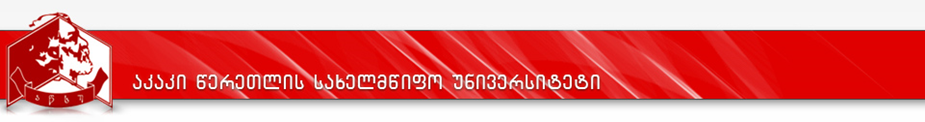 კურიკულუმიადამიანური და მატერიალური რესურსებიდან გამომდინარე შესაძლებელია ცალკეულ მიმართულებებზე (გერმანული, ინგლისური, ფრანგული, ამერიკული ლიტერატურა) ყოვეწლიურად 2 დოქტორანტის მიღება.დანართი 2პროგრამის დასახელებაპროგრამის დასახელებადასავლეთევროპული და ამერიკული ლიტერატურა  Westerneuropean   and American Literatureდასავლეთევროპული და ამერიკული ლიტერატურა  Westerneuropean   and American Literatureმისანიჭებელი აკადემიური ხარისხი/კვალიფიკაციამისანიჭებელი აკადემიური ხარისხი/კვალიფიკაციაფილოლოგიის  დოქტორიPh.Dფილოლოგიის  დოქტორიPh.Dფაკულტეტის დასახელებაფაკულტეტის დასახელებაჰუმანიტარულ მეცნიერებათა ფაკულტეტიჰუმანიტარულ მეცნიერებათა ფაკულტეტიპროგრამის ხელმძღვანელი/ხელმძღვანელები/პროგრამის ხელმძღვანელი/ხელმძღვანელები/პროფესორი ნ. კაკაურიძეპროფესორი ნ. კაკაურიძეპროგრამის ხანგრძლივობა/მოცულობა (სემესტრი, კრედიტების რაოდენობა)პროგრამის ხანგრძლივობა/მოცულობა (სემესტრი, კრედიტების რაოდენობა)პროგრამის  ხანგრძლივობა - 6 სემესტრიკრედიტების  საერთო რაოდენობა- 180პროგრამის  ხანგრძლივობა - 6 სემესტრიკრედიტების  საერთო რაოდენობა- 180სწავლების ენასწავლების ენასწავლების ენაქართულიპროგრამის  შემუშავებისა და განახლების თარიღებიპროგრამის  შემუშავებისა და განახლების თარიღებიპროგრამის  შემუშავებისა და განახლების თარიღებიაკრედიტ. გადაწყვეტილება: №97; 19.04.2012აკადემიური საბჭოს N45(16/17) დადგენილება 15.09.2017. პროგრამაზე  დაშვების  წინაპირობები (მოთხოვნები)პროგრამაზე  დაშვების  წინაპირობები (მოთხოვნები)პროგრამაზე  დაშვების  წინაპირობები (მოთხოვნები)პროგრამაზე  დაშვების  წინაპირობები (მოთხოვნები)სადოქტორო პროგრამაზე ჩარიცხვის მინიმალური მოთხოვნებია: მაგისტრის ან მასთან გათანაბრებული დიპლომირებული სპეციალისტის აკადემიური ხარისხი დასავლეთევროპულ (ინგლისურ, გერმანულ, ფრანგულ) ფილოლოგიასა და ამერიკისმცოდნეობაში.ინგლისური, გერმანული ან ფრანგული ენის ცოდნა C 1 დონეზე (მეორე უცხო ენაში გამოცდის ჩაბარება აწსუ-ში, ან სათანადო სერტიფიკატის წარმოდგენა).სპეციალობაში მისაღები გამოცდის ჩაბარება (წერითი გამოცდა დასავლეთევროპულ და ამერიკულ ლიტერატურაში).სადოქტორო პროგრამაზე ჩარიცხვის მინიმალური მოთხოვნებია: მაგისტრის ან მასთან გათანაბრებული დიპლომირებული სპეციალისტის აკადემიური ხარისხი დასავლეთევროპულ (ინგლისურ, გერმანულ, ფრანგულ) ფილოლოგიასა და ამერიკისმცოდნეობაში.ინგლისური, გერმანული ან ფრანგული ენის ცოდნა C 1 დონეზე (მეორე უცხო ენაში გამოცდის ჩაბარება აწსუ-ში, ან სათანადო სერტიფიკატის წარმოდგენა).სპეციალობაში მისაღები გამოცდის ჩაბარება (წერითი გამოცდა დასავლეთევროპულ და ამერიკულ ლიტერატურაში).სადოქტორო პროგრამაზე ჩარიცხვის მინიმალური მოთხოვნებია: მაგისტრის ან მასთან გათანაბრებული დიპლომირებული სპეციალისტის აკადემიური ხარისხი დასავლეთევროპულ (ინგლისურ, გერმანულ, ფრანგულ) ფილოლოგიასა და ამერიკისმცოდნეობაში.ინგლისური, გერმანული ან ფრანგული ენის ცოდნა C 1 დონეზე (მეორე უცხო ენაში გამოცდის ჩაბარება აწსუ-ში, ან სათანადო სერტიფიკატის წარმოდგენა).სპეციალობაში მისაღები გამოცდის ჩაბარება (წერითი გამოცდა დასავლეთევროპულ და ამერიკულ ლიტერატურაში).სადოქტორო პროგრამაზე ჩარიცხვის მინიმალური მოთხოვნებია: მაგისტრის ან მასთან გათანაბრებული დიპლომირებული სპეციალისტის აკადემიური ხარისხი დასავლეთევროპულ (ინგლისურ, გერმანულ, ფრანგულ) ფილოლოგიასა და ამერიკისმცოდნეობაში.ინგლისური, გერმანული ან ფრანგული ენის ცოდნა C 1 დონეზე (მეორე უცხო ენაში გამოცდის ჩაბარება აწსუ-ში, ან სათანადო სერტიფიკატის წარმოდგენა).სპეციალობაში მისაღები გამოცდის ჩაბარება (წერითი გამოცდა დასავლეთევროპულ და ამერიკულ ლიტერატურაში).პროგრამის მიზნებიპროგრამის მიზნებიპროგრამის მიზნებიპროგრამის მიზნებისადოქტორო პროგრამა „დასავლეთევროპული და ამერიკული ლიტერატურა“ აქტუალურია, რადგან საკვლევი პრობლემატიკა მოიცავს ანგლისტიკის, გერმანისტიკის, რომანისტიკის, ამერიკული ლიტერატურის მნიშვნელოვან და ნაკლებად შესწავლილი საკითხებს, ასევე დასავლეთევროპული და ამერიკული, დასავლეთევროპული და ქართული, ქართულ-ამერიკული ლიტერატურული ურთიერთობების კვლევას თანამედროვე ლიტერატურათმცოდნეობითი სკოლებისა და მეთოდების ცოდნისა და მათი გამოყენების საფუძველზე.სადოქტორო პროგრამა მოიცავს შემდეგ მიმართულებებს: ინგლისურ, გერმანულ, ფრანგულ, ამერიკულ ლიტერატურას, ეფუძნება სასწავლო კურსების და სამეცნიერო კვლევების ერთობლიობას და მიზნად ისახავს სამეცნიერო და პედაგოგიური კადრების მომზადებას დასავლეთევროპული და ამერიკული ლიტერატურის მიმართულებით.  სხვადასხვა კვლევითი მეთოდოლოგიის შესწავლისა და კვლევითი უნარ-ჩვევების შეძენის შედეგად, დოქტორანტი შეძლებს საკუთარი მიდგომის, კონცეპტუალური პოზიციის შემუშავებასა და სამეცნიერო დებულებათა არგუმენტირებას, მეცნიერული დასკვნების გამოტანას. პროგრამის მიზანია დოქტორანტმა შექმნას ორიგინალური სამეცნიერო შრომები პუბლიკაციებისა და  სადოქტორო დისერტაციის სახით. სწავლების ენა ქართულია. სასწავლო პროცესი ასევე გულისხმობს უცხოენოვან დარგობრივ კომუნიკაციას,  მუშაობას ავთენტურ და კრიტიკულ ტექსტებზე.საკვლევი თემატიკა: შუა საუკუნეებისა და აღორძინების ხანის ევროპული ლიტერატურის პრობლემური საკითხები; მე-17 საუკუნის ევროპული ლიტერატურული მიმდინარეობების პოეტიკის საკითხები; ევროპული განმანათლებლობის სპეციფიკა ლიტერატურის ცალკეულ ჟანრებში; ევრო-ამერიკული რომანტიზმის ესთეტიკა და პოეტოლოგიური კატეგორიები; ევრო-ამერიკული რეალისტური ლიტერატურის პრობლემური საკითხები; ლიტერატურული მოდერნიზმის ესთეტიკა; ნეომითოლოგიზმი ევრო-ამერიკულ ლიტერატურაში; ენობრივ-სტილისტური ექსპერიმენტები ევრო-ამერიკულ მოდერნისტულ ლიტერატურაში; პოსტმოდერნისტული ტენდენციები ევრო-ამერიკულ ლიტერატურაში; ევრო-ამერიკული ლიტერატურის პრობლემური საკითხების კვლევა ისტორიულ-შედარებითი, სისტემური თუ სტრუქტურული მეთოდოლოგიის საფუძველზე თანამედროვე ლიტერატურათმცოდნეობითი სკოლების კვლევითი პრინციპების გათვალისწინებით.სადოქტორო პროგრამა „დასავლეთევროპული და ამერიკული ლიტერატურა“ აქტუალურია, რადგან საკვლევი პრობლემატიკა მოიცავს ანგლისტიკის, გერმანისტიკის, რომანისტიკის, ამერიკული ლიტერატურის მნიშვნელოვან და ნაკლებად შესწავლილი საკითხებს, ასევე დასავლეთევროპული და ამერიკული, დასავლეთევროპული და ქართული, ქართულ-ამერიკული ლიტერატურული ურთიერთობების კვლევას თანამედროვე ლიტერატურათმცოდნეობითი სკოლებისა და მეთოდების ცოდნისა და მათი გამოყენების საფუძველზე.სადოქტორო პროგრამა მოიცავს შემდეგ მიმართულებებს: ინგლისურ, გერმანულ, ფრანგულ, ამერიკულ ლიტერატურას, ეფუძნება სასწავლო კურსების და სამეცნიერო კვლევების ერთობლიობას და მიზნად ისახავს სამეცნიერო და პედაგოგიური კადრების მომზადებას დასავლეთევროპული და ამერიკული ლიტერატურის მიმართულებით.  სხვადასხვა კვლევითი მეთოდოლოგიის შესწავლისა და კვლევითი უნარ-ჩვევების შეძენის შედეგად, დოქტორანტი შეძლებს საკუთარი მიდგომის, კონცეპტუალური პოზიციის შემუშავებასა და სამეცნიერო დებულებათა არგუმენტირებას, მეცნიერული დასკვნების გამოტანას. პროგრამის მიზანია დოქტორანტმა შექმნას ორიგინალური სამეცნიერო შრომები პუბლიკაციებისა და  სადოქტორო დისერტაციის სახით. სწავლების ენა ქართულია. სასწავლო პროცესი ასევე გულისხმობს უცხოენოვან დარგობრივ კომუნიკაციას,  მუშაობას ავთენტურ და კრიტიკულ ტექსტებზე.საკვლევი თემატიკა: შუა საუკუნეებისა და აღორძინების ხანის ევროპული ლიტერატურის პრობლემური საკითხები; მე-17 საუკუნის ევროპული ლიტერატურული მიმდინარეობების პოეტიკის საკითხები; ევროპული განმანათლებლობის სპეციფიკა ლიტერატურის ცალკეულ ჟანრებში; ევრო-ამერიკული რომანტიზმის ესთეტიკა და პოეტოლოგიური კატეგორიები; ევრო-ამერიკული რეალისტური ლიტერატურის პრობლემური საკითხები; ლიტერატურული მოდერნიზმის ესთეტიკა; ნეომითოლოგიზმი ევრო-ამერიკულ ლიტერატურაში; ენობრივ-სტილისტური ექსპერიმენტები ევრო-ამერიკულ მოდერნისტულ ლიტერატურაში; პოსტმოდერნისტული ტენდენციები ევრო-ამერიკულ ლიტერატურაში; ევრო-ამერიკული ლიტერატურის პრობლემური საკითხების კვლევა ისტორიულ-შედარებითი, სისტემური თუ სტრუქტურული მეთოდოლოგიის საფუძველზე თანამედროვე ლიტერატურათმცოდნეობითი სკოლების კვლევითი პრინციპების გათვალისწინებით.სადოქტორო პროგრამა „დასავლეთევროპული და ამერიკული ლიტერატურა“ აქტუალურია, რადგან საკვლევი პრობლემატიკა მოიცავს ანგლისტიკის, გერმანისტიკის, რომანისტიკის, ამერიკული ლიტერატურის მნიშვნელოვან და ნაკლებად შესწავლილი საკითხებს, ასევე დასავლეთევროპული და ამერიკული, დასავლეთევროპული და ქართული, ქართულ-ამერიკული ლიტერატურული ურთიერთობების კვლევას თანამედროვე ლიტერატურათმცოდნეობითი სკოლებისა და მეთოდების ცოდნისა და მათი გამოყენების საფუძველზე.სადოქტორო პროგრამა მოიცავს შემდეგ მიმართულებებს: ინგლისურ, გერმანულ, ფრანგულ, ამერიკულ ლიტერატურას, ეფუძნება სასწავლო კურსების და სამეცნიერო კვლევების ერთობლიობას და მიზნად ისახავს სამეცნიერო და პედაგოგიური კადრების მომზადებას დასავლეთევროპული და ამერიკული ლიტერატურის მიმართულებით.  სხვადასხვა კვლევითი მეთოდოლოგიის შესწავლისა და კვლევითი უნარ-ჩვევების შეძენის შედეგად, დოქტორანტი შეძლებს საკუთარი მიდგომის, კონცეპტუალური პოზიციის შემუშავებასა და სამეცნიერო დებულებათა არგუმენტირებას, მეცნიერული დასკვნების გამოტანას. პროგრამის მიზანია დოქტორანტმა შექმნას ორიგინალური სამეცნიერო შრომები პუბლიკაციებისა და  სადოქტორო დისერტაციის სახით. სწავლების ენა ქართულია. სასწავლო პროცესი ასევე გულისხმობს უცხოენოვან დარგობრივ კომუნიკაციას,  მუშაობას ავთენტურ და კრიტიკულ ტექსტებზე.საკვლევი თემატიკა: შუა საუკუნეებისა და აღორძინების ხანის ევროპული ლიტერატურის პრობლემური საკითხები; მე-17 საუკუნის ევროპული ლიტერატურული მიმდინარეობების პოეტიკის საკითხები; ევროპული განმანათლებლობის სპეციფიკა ლიტერატურის ცალკეულ ჟანრებში; ევრო-ამერიკული რომანტიზმის ესთეტიკა და პოეტოლოგიური კატეგორიები; ევრო-ამერიკული რეალისტური ლიტერატურის პრობლემური საკითხები; ლიტერატურული მოდერნიზმის ესთეტიკა; ნეომითოლოგიზმი ევრო-ამერიკულ ლიტერატურაში; ენობრივ-სტილისტური ექსპერიმენტები ევრო-ამერიკულ მოდერნისტულ ლიტერატურაში; პოსტმოდერნისტული ტენდენციები ევრო-ამერიკულ ლიტერატურაში; ევრო-ამერიკული ლიტერატურის პრობლემური საკითხების კვლევა ისტორიულ-შედარებითი, სისტემური თუ სტრუქტურული მეთოდოლოგიის საფუძველზე თანამედროვე ლიტერატურათმცოდნეობითი სკოლების კვლევითი პრინციპების გათვალისწინებით.სადოქტორო პროგრამა „დასავლეთევროპული და ამერიკული ლიტერატურა“ აქტუალურია, რადგან საკვლევი პრობლემატიკა მოიცავს ანგლისტიკის, გერმანისტიკის, რომანისტიკის, ამერიკული ლიტერატურის მნიშვნელოვან და ნაკლებად შესწავლილი საკითხებს, ასევე დასავლეთევროპული და ამერიკული, დასავლეთევროპული და ქართული, ქართულ-ამერიკული ლიტერატურული ურთიერთობების კვლევას თანამედროვე ლიტერატურათმცოდნეობითი სკოლებისა და მეთოდების ცოდნისა და მათი გამოყენების საფუძველზე.სადოქტორო პროგრამა მოიცავს შემდეგ მიმართულებებს: ინგლისურ, გერმანულ, ფრანგულ, ამერიკულ ლიტერატურას, ეფუძნება სასწავლო კურსების და სამეცნიერო კვლევების ერთობლიობას და მიზნად ისახავს სამეცნიერო და პედაგოგიური კადრების მომზადებას დასავლეთევროპული და ამერიკული ლიტერატურის მიმართულებით.  სხვადასხვა კვლევითი მეთოდოლოგიის შესწავლისა და კვლევითი უნარ-ჩვევების შეძენის შედეგად, დოქტორანტი შეძლებს საკუთარი მიდგომის, კონცეპტუალური პოზიციის შემუშავებასა და სამეცნიერო დებულებათა არგუმენტირებას, მეცნიერული დასკვნების გამოტანას. პროგრამის მიზანია დოქტორანტმა შექმნას ორიგინალური სამეცნიერო შრომები პუბლიკაციებისა და  სადოქტორო დისერტაციის სახით. სწავლების ენა ქართულია. სასწავლო პროცესი ასევე გულისხმობს უცხოენოვან დარგობრივ კომუნიკაციას,  მუშაობას ავთენტურ და კრიტიკულ ტექსტებზე.საკვლევი თემატიკა: შუა საუკუნეებისა და აღორძინების ხანის ევროპული ლიტერატურის პრობლემური საკითხები; მე-17 საუკუნის ევროპული ლიტერატურული მიმდინარეობების პოეტიკის საკითხები; ევროპული განმანათლებლობის სპეციფიკა ლიტერატურის ცალკეულ ჟანრებში; ევრო-ამერიკული რომანტიზმის ესთეტიკა და პოეტოლოგიური კატეგორიები; ევრო-ამერიკული რეალისტური ლიტერატურის პრობლემური საკითხები; ლიტერატურული მოდერნიზმის ესთეტიკა; ნეომითოლოგიზმი ევრო-ამერიკულ ლიტერატურაში; ენობრივ-სტილისტური ექსპერიმენტები ევრო-ამერიკულ მოდერნისტულ ლიტერატურაში; პოსტმოდერნისტული ტენდენციები ევრო-ამერიკულ ლიტერატურაში; ევრო-ამერიკული ლიტერატურის პრობლემური საკითხების კვლევა ისტორიულ-შედარებითი, სისტემური თუ სტრუქტურული მეთოდოლოგიის საფუძველზე თანამედროვე ლიტერატურათმცოდნეობითი სკოლების კვლევითი პრინციპების გათვალისწინებით.სწავლის შედეგები  ( ზოგადი და დარგობრივი კომპეტენციები)(სწავლის შედეგების რუქა ახლავს დანართის სახით, იხ. დანართი 2)სწავლის შედეგები  ( ზოგადი და დარგობრივი კომპეტენციები)(სწავლის შედეგების რუქა ახლავს დანართის სახით, იხ. დანართი 2)სწავლის შედეგები  ( ზოგადი და დარგობრივი კომპეტენციები)(სწავლის შედეგების რუქა ახლავს დანართის სახით, იხ. დანართი 2)სწავლის შედეგები  ( ზოგადი და დარგობრივი კომპეტენციები)(სწავლის შედეგების რუქა ახლავს დანართის სახით, იხ. დანართი 2)ცოდნა და გაცნობიერებაუმაღლესი განათლების მესამე საფეხურზე სწავლის შედეგად დოქტორანტს აქვს უპირველეს ყოვლისა დარგის (გერმანული, ინგლისური, ფრანგული, ამერიკული ლიტერატურის) ცოდნა, რაც მეცნიერების უახლეს მიღწევებს ეყრდნობა, ასევე ზოგადად დარგთაშორისი სფეროს (დასავლეთევროპული და ამერიკული ლიტერატურა) შესახებ არსებულ სამეცნიერო ლიტერატურის უახლეს მიღწევებზე დამყარებული ცოდნა, რასაც იგი იყენებს შეძენილი  ცოდნის გაფართოების საფუძველზე  ინოვაციური  მეთოდების გამოყენებით  სამეცნიერო მუშაობაში რეფერირებადი პუბლიკაციებისათვის აუცილებელი სტანდარტის დონეზე. ამაში იგი ეფუძნება არჩევითი კურსების, ასევე დარგის სწავლების მეთოდოლოგიურ მოდულში შემავალი კურსების შესწავლას. ყოველივე ამის საფუძველზე დოქტორანტს ხელახლა გააზრებული აქვს მიღებული ცოდნა, ნაწილობრივ გადაფასებული აქვს ის და ამ გზით აცნობიერებს ცოდნის ახალ ფარგლებს. იგი ასევე  აცნობიერებს უწყვეტი პროფესიული განვითარების საჭიროებას.უმაღლესი განათლების მესამე საფეხურზე სწავლის შედეგად დოქტორანტს აქვს უპირველეს ყოვლისა დარგის (გერმანული, ინგლისური, ფრანგული, ამერიკული ლიტერატურის) ცოდნა, რაც მეცნიერების უახლეს მიღწევებს ეყრდნობა, ასევე ზოგადად დარგთაშორისი სფეროს (დასავლეთევროპული და ამერიკული ლიტერატურა) შესახებ არსებულ სამეცნიერო ლიტერატურის უახლეს მიღწევებზე დამყარებული ცოდნა, რასაც იგი იყენებს შეძენილი  ცოდნის გაფართოების საფუძველზე  ინოვაციური  მეთოდების გამოყენებით  სამეცნიერო მუშაობაში რეფერირებადი პუბლიკაციებისათვის აუცილებელი სტანდარტის დონეზე. ამაში იგი ეფუძნება არჩევითი კურსების, ასევე დარგის სწავლების მეთოდოლოგიურ მოდულში შემავალი კურსების შესწავლას. ყოველივე ამის საფუძველზე დოქტორანტს ხელახლა გააზრებული აქვს მიღებული ცოდნა, ნაწილობრივ გადაფასებული აქვს ის და ამ გზით აცნობიერებს ცოდნის ახალ ფარგლებს. იგი ასევე  აცნობიერებს უწყვეტი პროფესიული განვითარების საჭიროებას.უმაღლესი განათლების მესამე საფეხურზე სწავლის შედეგად დოქტორანტს აქვს უპირველეს ყოვლისა დარგის (გერმანული, ინგლისური, ფრანგული, ამერიკული ლიტერატურის) ცოდნა, რაც მეცნიერების უახლეს მიღწევებს ეყრდნობა, ასევე ზოგადად დარგთაშორისი სფეროს (დასავლეთევროპული და ამერიკული ლიტერატურა) შესახებ არსებულ სამეცნიერო ლიტერატურის უახლეს მიღწევებზე დამყარებული ცოდნა, რასაც იგი იყენებს შეძენილი  ცოდნის გაფართოების საფუძველზე  ინოვაციური  მეთოდების გამოყენებით  სამეცნიერო მუშაობაში რეფერირებადი პუბლიკაციებისათვის აუცილებელი სტანდარტის დონეზე. ამაში იგი ეფუძნება არჩევითი კურსების, ასევე დარგის სწავლების მეთოდოლოგიურ მოდულში შემავალი კურსების შესწავლას. ყოველივე ამის საფუძველზე დოქტორანტს ხელახლა გააზრებული აქვს მიღებული ცოდნა, ნაწილობრივ გადაფასებული აქვს ის და ამ გზით აცნობიერებს ცოდნის ახალ ფარგლებს. იგი ასევე  აცნობიერებს უწყვეტი პროფესიული განვითარების საჭიროებას.ცოდნის პრაქტიკაში გამოყენების უნარიდოქტორანტს  შეუძლია გერმანისტიკის, ანგლისტიკის, ამერიკანისტიკისა და რომანისტიკის სფეროში ინოვაციური კვლევის დამოუკიდებლად დაგეგმვა და მისი განხორციელება, ასევე   ანალიტიკური მეთოდების გამოყენებით ახალი კვლევითი მიდგომების შემუშავება, რაც საერთაშორისო რეფერირებად პუბლიკაციებში აისახება. სადისერტაციო ნაშრომი  სამსახურს გაუწევს შესაბამისი დარგის სპეციალისტებსა და სტუდენტებს; კვლევის შედეგები გამოიყენება სალექციო კურსების, სპეცკურსებისა და შესატყვისი მიმართულებით სამეცნიერო კვლევისათვის.დოქტორანტს  შეუძლია გერმანისტიკის, ანგლისტიკის, ამერიკანისტიკისა და რომანისტიკის სფეროში ინოვაციური კვლევის დამოუკიდებლად დაგეგმვა და მისი განხორციელება, ასევე   ანალიტიკური მეთოდების გამოყენებით ახალი კვლევითი მიდგომების შემუშავება, რაც საერთაშორისო რეფერირებად პუბლიკაციებში აისახება. სადისერტაციო ნაშრომი  სამსახურს გაუწევს შესაბამისი დარგის სპეციალისტებსა და სტუდენტებს; კვლევის შედეგები გამოიყენება სალექციო კურსების, სპეცკურსებისა და შესატყვისი მიმართულებით სამეცნიერო კვლევისათვის.დოქტორანტს  შეუძლია გერმანისტიკის, ანგლისტიკის, ამერიკანისტიკისა და რომანისტიკის სფეროში ინოვაციური კვლევის დამოუკიდებლად დაგეგმვა და მისი განხორციელება, ასევე   ანალიტიკური მეთოდების გამოყენებით ახალი კვლევითი მიდგომების შემუშავება, რაც საერთაშორისო რეფერირებად პუბლიკაციებში აისახება. სადისერტაციო ნაშრომი  სამსახურს გაუწევს შესაბამისი დარგის სპეციალისტებსა და სტუდენტებს; კვლევის შედეგები გამოიყენება სალექციო კურსების, სპეცკურსებისა და შესატყვისი მიმართულებით სამეცნიერო კვლევისათვის.დასკვნის უნარიდოქტორანტს  შეუძლია თავის საკვლევ სფეროში (ანგლისტიკა, გერმანისტიკა, რომანისტიკა, ამერიკული ლიტერატურა) რთული, წინააღმდეგობრივი სამეცნიერო იდეებისა და მიდგომების კრიტიკული ანალიზი, სინთეზი და შეფასება, მას რეტროსპექტულად აქვს გააზრებული პრობლემური საკითხები, შეუძლია სამეცნიერო ლიტერატურის კრიტიკული ანალიზი, გამომუშავებული აქვს მკვლევარის უნარ-ჩვევები, დაუფლებულია სხვადასხვა კვლევით მეთოდოლოგიასა და პრინციპს, შეუძლია საკუთარი   მიდგომისა და კონცეპტუალური პოზიციის შემუშავება, სამეცნიერო დებულებათა არგუმენტირება, სწორი მეცნიერული გადაწყვეტილების დამოუკიდებლად მიღება, ანალიტიკური აზროვნება. ამ საქმეში მას დიდ სამსახურს უწევს ისეთი დისციპლინების შესწავლა როგორიცაა დარგის პრობლემური საკითხები, ლიტერატურის კვლევის თანამედროვე მეთოდები, ფილოსოფია, ასევე სამეცნიერო სემინარები, კოლოქვიუმები, სამეცნიერო ნაშრომთა პუბლიკაციები, დისერტაციის დაწერა.დოქტორანტს  შეუძლია თავის საკვლევ სფეროში (ანგლისტიკა, გერმანისტიკა, რომანისტიკა, ამერიკული ლიტერატურა) რთული, წინააღმდეგობრივი სამეცნიერო იდეებისა და მიდგომების კრიტიკული ანალიზი, სინთეზი და შეფასება, მას რეტროსპექტულად აქვს გააზრებული პრობლემური საკითხები, შეუძლია სამეცნიერო ლიტერატურის კრიტიკული ანალიზი, გამომუშავებული აქვს მკვლევარის უნარ-ჩვევები, დაუფლებულია სხვადასხვა კვლევით მეთოდოლოგიასა და პრინციპს, შეუძლია საკუთარი   მიდგომისა და კონცეპტუალური პოზიციის შემუშავება, სამეცნიერო დებულებათა არგუმენტირება, სწორი მეცნიერული გადაწყვეტილების დამოუკიდებლად მიღება, ანალიტიკური აზროვნება. ამ საქმეში მას დიდ სამსახურს უწევს ისეთი დისციპლინების შესწავლა როგორიცაა დარგის პრობლემური საკითხები, ლიტერატურის კვლევის თანამედროვე მეთოდები, ფილოსოფია, ასევე სამეცნიერო სემინარები, კოლოქვიუმები, სამეცნიერო ნაშრომთა პუბლიკაციები, დისერტაციის დაწერა.დოქტორანტს  შეუძლია თავის საკვლევ სფეროში (ანგლისტიკა, გერმანისტიკა, რომანისტიკა, ამერიკული ლიტერატურა) რთული, წინააღმდეგობრივი სამეცნიერო იდეებისა და მიდგომების კრიტიკული ანალიზი, სინთეზი და შეფასება, მას რეტროსპექტულად აქვს გააზრებული პრობლემური საკითხები, შეუძლია სამეცნიერო ლიტერატურის კრიტიკული ანალიზი, გამომუშავებული აქვს მკვლევარის უნარ-ჩვევები, დაუფლებულია სხვადასხვა კვლევით მეთოდოლოგიასა და პრინციპს, შეუძლია საკუთარი   მიდგომისა და კონცეპტუალური პოზიციის შემუშავება, სამეცნიერო დებულებათა არგუმენტირება, სწორი მეცნიერული გადაწყვეტილების დამოუკიდებლად მიღება, ანალიტიკური აზროვნება. ამ საქმეში მას დიდ სამსახურს უწევს ისეთი დისციპლინების შესწავლა როგორიცაა დარგის პრობლემური საკითხები, ლიტერატურის კვლევის თანამედროვე მეთოდები, ფილოსოფია, ასევე სამეცნიერო სემინარები, კოლოქვიუმები, სამეცნიერო ნაშრომთა პუბლიკაციები, დისერტაციის დაწერა.კომუნიკაციის უნარიმინიმუმ ორი ევროპული ენის მაღალ დონეზე ფლობით დოქტორანტს საშუალება აქვს საერთაშორისო სამეცნიერო სავრცეში სწრაფი ორიენტირებისათვის. დოქტორანტი დასაბუთებულად და გარკვევით  წარმოაჩენს ახლად მიღებულ ცოდნას არსებულ ცოდნასთან ურთიერთკავშირში, მას  შეუძლია საერთაშორისო სამეცნიერო საზოგადოებასთან (კონფერენციებსა და სიმპოზიუმებზე) თემატურ პოლემიკაში ჩართვა ინგლისური, გერმანული, ფრანგული, ამერიკული ლიტერატურის პრობლემურ საკითხებზე შესაბამის უცხოურ ენაზე (ინგლისური, გერმანული, ფრანგული). ასევე აუდიტორიის სპეციფიკის გათვალისწინებით გადასცემს თავის ცოდნას, ლოგიკურად და მისაწვდომად აყალიბებს თავის მოსაზრებებს.მინიმუმ ორი ევროპული ენის მაღალ დონეზე ფლობით დოქტორანტს საშუალება აქვს საერთაშორისო სამეცნიერო სავრცეში სწრაფი ორიენტირებისათვის. დოქტორანტი დასაბუთებულად და გარკვევით  წარმოაჩენს ახლად მიღებულ ცოდნას არსებულ ცოდნასთან ურთიერთკავშირში, მას  შეუძლია საერთაშორისო სამეცნიერო საზოგადოებასთან (კონფერენციებსა და სიმპოზიუმებზე) თემატურ პოლემიკაში ჩართვა ინგლისური, გერმანული, ფრანგული, ამერიკული ლიტერატურის პრობლემურ საკითხებზე შესაბამის უცხოურ ენაზე (ინგლისური, გერმანული, ფრანგული). ასევე აუდიტორიის სპეციფიკის გათვალისწინებით გადასცემს თავის ცოდნას, ლოგიკურად და მისაწვდომად აყალიბებს თავის მოსაზრებებს.მინიმუმ ორი ევროპული ენის მაღალ დონეზე ფლობით დოქტორანტს საშუალება აქვს საერთაშორისო სამეცნიერო სავრცეში სწრაფი ორიენტირებისათვის. დოქტორანტი დასაბუთებულად და გარკვევით  წარმოაჩენს ახლად მიღებულ ცოდნას არსებულ ცოდნასთან ურთიერთკავშირში, მას  შეუძლია საერთაშორისო სამეცნიერო საზოგადოებასთან (კონფერენციებსა და სიმპოზიუმებზე) თემატურ პოლემიკაში ჩართვა ინგლისური, გერმანული, ფრანგული, ამერიკული ლიტერატურის პრობლემურ საკითხებზე შესაბამის უცხოურ ენაზე (ინგლისური, გერმანული, ფრანგული). ასევე აუდიტორიის სპეციფიკის გათვალისწინებით გადასცემს თავის ცოდნას, ლოგიკურად და მისაწვდომად აყალიბებს თავის მოსაზრებებს.სწავლის უნარიდოქტორანტი  ამჟღავნებს მზაობას არჩეულ სპეციალობაში ახალი სამეცნიერო იდეების გენერირებისა და განვითარებისათვის, რაც დამყარებულია  დასავლეთევროპული და ამერიკული სამეცნიერო ლიტერატურის უახლეს მიღწევებზე. ასეთი სახის მზაობა მას აქვს  სწავლის, საქმიანობისა და კვლევის პროცესში.დოქტორანტი  ამჟღავნებს მზაობას არჩეულ სპეციალობაში ახალი სამეცნიერო იდეების გენერირებისა და განვითარებისათვის, რაც დამყარებულია  დასავლეთევროპული და ამერიკული სამეცნიერო ლიტერატურის უახლეს მიღწევებზე. ასეთი სახის მზაობა მას აქვს  სწავლის, საქმიანობისა და კვლევის პროცესში.დოქტორანტი  ამჟღავნებს მზაობას არჩეულ სპეციალობაში ახალი სამეცნიერო იდეების გენერირებისა და განვითარებისათვის, რაც დამყარებულია  დასავლეთევროპული და ამერიკული სამეცნიერო ლიტერატურის უახლეს მიღწევებზე. ასეთი სახის მზაობა მას აქვს  სწავლის, საქმიანობისა და კვლევის პროცესში.ღირებულებებიდოქტორანტი გამოიმუშავებს განსხვავებებისა და კულტურული მრავალფეროვნების დაფასებისა და პატივისცემის,  ადამიანების მოტივირებისა და საერთო მიზნებისაკენ წარმართვის, სოციალური პასუხისმგებლობითა და სამოქალაქო თვითშეგნებით მოქმედების,  ეთიკური მოსაზრებების საფუძველზე ქცევის უნარს, აკადემიურ პატიოსნებას. მას  შეუძლია ამ ღირებულებათა დასამკვიდრებლად გზების კვლევა და ინოვაციური მეთოდების შემუშავება. ამის მიღწევაში ეხმარება  შესასწავლ დისციპლინათა ის ნაწილი, რომლებშიც ნათლადაა გამოკვეთილი ჰუმანისტური ტენდენციები.დოქტორანტი გამოიმუშავებს განსხვავებებისა და კულტურული მრავალფეროვნების დაფასებისა და პატივისცემის,  ადამიანების მოტივირებისა და საერთო მიზნებისაკენ წარმართვის, სოციალური პასუხისმგებლობითა და სამოქალაქო თვითშეგნებით მოქმედების,  ეთიკური მოსაზრებების საფუძველზე ქცევის უნარს, აკადემიურ პატიოსნებას. მას  შეუძლია ამ ღირებულებათა დასამკვიდრებლად გზების კვლევა და ინოვაციური მეთოდების შემუშავება. ამის მიღწევაში ეხმარება  შესასწავლ დისციპლინათა ის ნაწილი, რომლებშიც ნათლადაა გამოკვეთილი ჰუმანისტური ტენდენციები.დოქტორანტი გამოიმუშავებს განსხვავებებისა და კულტურული მრავალფეროვნების დაფასებისა და პატივისცემის,  ადამიანების მოტივირებისა და საერთო მიზნებისაკენ წარმართვის, სოციალური პასუხისმგებლობითა და სამოქალაქო თვითშეგნებით მოქმედების,  ეთიკური მოსაზრებების საფუძველზე ქცევის უნარს, აკადემიურ პატიოსნებას. მას  შეუძლია ამ ღირებულებათა დასამკვიდრებლად გზების კვლევა და ინოვაციური მეთოდების შემუშავება. ამის მიღწევაში ეხმარება  შესასწავლ დისციპლინათა ის ნაწილი, რომლებშიც ნათლადაა გამოკვეთილი ჰუმანისტური ტენდენციები.სწავლება-სწავლის მეთოდებისწავლება-სწავლის მეთოდებისწავლება-სწავლის მეთოდებისწავლება-სწავლის მეთოდებიპრობლემაზე დაფუძნებული სწავლება (PBL), ევრისტიკული მეთოდი, ინდუქციური მეთოდი, დედუქციური მეთოდი, ანალიზის მეთოდი, სინთეზის მეთოდი, დისკუსია, დემონსტრირების მეთოდი.   პრობლემაზე დაფუძნებული სწავლება (PBL), ევრისტიკული მეთოდი, ინდუქციური მეთოდი, დედუქციური მეთოდი, ანალიზის მეთოდი, სინთეზის მეთოდი, დისკუსია, დემონსტრირების მეთოდი.   პრობლემაზე დაფუძნებული სწავლება (PBL), ევრისტიკული მეთოდი, ინდუქციური მეთოდი, დედუქციური მეთოდი, ანალიზის მეთოდი, სინთეზის მეთოდი, დისკუსია, დემონსტრირების მეთოდი.   პრობლემაზე დაფუძნებული სწავლება (PBL), ევრისტიკული მეთოდი, ინდუქციური მეთოდი, დედუქციური მეთოდი, ანალიზის მეთოდი, სინთეზის მეთოდი, დისკუსია, დემონსტრირების მეთოდი.   პროგრამის სტრუქტურაპროგრამის სტრუქტურაპროგრამის სტრუქტურაპროგრამის სტრუქტურადარგის სწავლების მეთოდოლოგიური მოდული - 15 კრედიტი.დარგობრივი მოდული - 20 კრედიტი.არჩევითი კურსების მოდული - 15 კრედიტი.კვლევითი კომპონენტი - 120 კრედიტი.სულ - 180 კრედიტი.სასწავლო გეგმა იხ. დანართის სახით.იხ. დანართი 1.დარგის სწავლების მეთოდოლოგიური მოდული - 15 კრედიტი.დარგობრივი მოდული - 20 კრედიტი.არჩევითი კურსების მოდული - 15 კრედიტი.კვლევითი კომპონენტი - 120 კრედიტი.სულ - 180 კრედიტი.სასწავლო გეგმა იხ. დანართის სახით.იხ. დანართი 1.დარგის სწავლების მეთოდოლოგიური მოდული - 15 კრედიტი.დარგობრივი მოდული - 20 კრედიტი.არჩევითი კურსების მოდული - 15 კრედიტი.კვლევითი კომპონენტი - 120 კრედიტი.სულ - 180 კრედიტი.სასწავლო გეგმა იხ. დანართის სახით.იხ. დანართი 1.დარგის სწავლების მეთოდოლოგიური მოდული - 15 კრედიტი.დარგობრივი მოდული - 20 კრედიტი.არჩევითი კურსების მოდული - 15 კრედიტი.კვლევითი კომპონენტი - 120 კრედიტი.სულ - 180 კრედიტი.სასწავლო გეგმა იხ. დანართის სახით.იხ. დანართი 1.დოქტორანტის  ცოდნის შეფასების სისტემა და კრიტერიუმები/დოქტორანტის  ცოდნის შეფასების სისტემა და კრიტერიუმები/დოქტორანტის  ცოდნის შეფასების სისტემა და კრიტერიუმები/დოქტორანტის  ცოდნის შეფასების სისტემა და კრიტერიუმები/აკაკი წერეთლის სახელმწიფო უნივერსიტეტში არსებული შეფასების სისტემა იყოფა შემდეგ კომპონენტებად:საგანმანათლებლო პროგრამის კომპონენტის შეფასების საერთო ქულიდან (100 ქულა) შუალედური შეფასების ხვედრითი წილი შეადგენს ჯამურად 60 ქულას, რომელიც თავის მხრივ მოიცავს შემდეგი შეფასების ფორმებს:სტუდენტის აქტივობა სასწავლო სემესტრის განმავლობაში (მოიცავს შეფასების სხვადასხვა კომპონენტებს) - 30 ქულა;შუალედური გამოცდა - 30 ქულა;დასკვნითი გამოცდა -  40 ქულა. დასკვნით გამოცდაზე  გასვლის უფლება  ეძლევა სტუდენტს, რომელის შუალედური შეფასებების კომპონენტებში მინიმალური კომპეტენციის ზღვარი ჯამურად შეადგენს არანაკლებ 18 ქულას.შეფასების სისტემა უშვებს:ა) ხუთი სახის დადებით შეფასებას:ა.ა)  (A) ფრიადი – შეფასების 91-100 ქულა;ა.ბ)  (B) ძალიან კარგი – მაქსიმალური შეფასების 81-90 ქულა; ა.გ)  (C) კარგი – მაქსიმალური შეფასების 71-80 ქულა;ა.დ) (D) დამაკმაყოფილებელი – მაქსიმალური შეფასების 61-70 ქულა; ა.ე)  (E) საკმარისი – მაქსიმალური შეფასების 51-60 ქულა.ბ) ორი სახის უარყოფით შეფასებას:ბ.ა) (FX) ვერ ჩააბარა – მაქსიმალური შეფასების 41-50 ქულა, რაც ნიშნავს, რომ სტუდენტს ჩასაბარებლად მეტი მუშაობა სჭირდება და ეძლევა დამოუკიდებელი მუშაობით დამატებით გამოცდაზე ერთხელ გასვლის უფლება;ბ.ბ) (F) ჩაიჭრა – მაქსიმალური შეფასების 40 ქულა და ნაკლები, რაც ნიშნავს, რომ სტუდენტის მიერ ჩატარებული სამუშაო არ არის საკმარისი და მას საგანი ახლიდან აქვს შესასწავლი.საგანმანათლებლო პროგრამის სასწავლო კომპონენტში, FX-ის მიღების შემთხვევაში  დამატებითი გამოცდა დაინიშნება დასკვნითი გამოცდის შედეგების გამოცხადებიდან არანაკლებ 5 დღეში.დასკვნით გამოცდაზე სტუდენტის მიერ მიღებული შეფასების მინიმალური ზღვარი განისაზღვრება  15 ქულით.სტუდენტის მიერ დამატებით გამოცდაზე მიღებულ შეფასებას არ ემატება დასკვნით შეფასებაში მიღებული ქულათა რაოდენობა. დამატებით გამოცდაზე მიღებული შეფასება არის დასკვნითი შეფასება და აისახება საგანმანათლებლო პროგრამის სასწავლო კომპონენტის საბოლოო შეფასებაში. დამატებით გამოცდაზე მიღებული შეფასების გათვალისწინებით საგანმანათლებლო კომპონენტის საბოლოო შეფასებაში 0-50 ქულის მიღების შემთხვევაში, სტუდენტს უფორმდება შეფასება F-0 ქულა.სასწავლო კურსებში დოქტორანტის მიღწევების შეფასების დამატებითი კრიტერიუმები განისაზღვრება შესაბამისი სილაბუსით.პედაგოგიური პრაქტიკის შეფასება ხდება აკადემიური საბჭოს 2011 წლის 28 აპრილის № 76 (10/11)        დადგენილებით განსაზღვრული პედაგოგიური პრაქტიკის უწყისის ფორმის მიხედვით. სემინარებისა და კოლოქვიუმების შეფასების დროს დგება შესაბამისი ოქმი, რომელშიც მიეთითება დოქტორანტის მიერ მიღწეული წარმატებები. შეფასების დროს ყურადღება გამახვილდება წარმოდგენილი მოხსენების შესრულების დონე, ნაშრომის პრეზენტაციისა და დასმულ შეკითხვებზე გაცემული პასუხების ხარისხზე და ა. შ. სადისერტაციო ნაშრომის საბოლოო შეფასება ხდება აწსუ აკადემიური საბჭოს 2009 წლის 6 ნოემბრის № 17 (09/10) დადგენილებით „სადოქტორო დისერტაციის შეფასების კრიტერიუმების“ შესახებ.სხვა სასწავლო თუ კვლევითი აქტივობ(ებ)ის (მაგ. სტატიის) მიხედვით კრედიტის ათვისება დასტურდება დოქტორანტის სამეცნიერო ხელმძღვანელის წარდგინებით, სადოქტორო პროგრამის ხელმძღვანელის და ფაკულტეტის ხარისხის უზრუნველყოფის სამსახურის ხელმძღვანელის ერთობლივი დასკვნის საფუძველზე.სხვა აკრედიტირებულ უმაღლეს საგანმანათლებლო დაწესებულებაში გავლილი კომპონენტის კრედიტის აღიარება ხდება აწსუ აკადემიური საბჭოს სპეციალური დადგენილებით.სადისერტაციო ნაშრომის შეფასების სისტემა:ა) ფრიადი (summa cum laude) - შესანიშნავი ნაშრომი.ბ) ძალიან კარგი (magna cum laude) - შედეგი, რომელიც წაყენებულ მოთხოვნებს ყოველმხრივ აღემატება;გ) კარგი (cum laude) – შედეგი, რომელიც წაყენებულ მოთხოვნებს აღემატება;დ) საშუალო (bene) – შედეგი, რომელიც ხარვეზების მიუხედავად ყოველმხრივ აკმაყოფილებს წაყენებულ მოთხოვნებს;ე) დამაკმაყოფილებელი (rite) – შედეგი, რომელიც ხარვეზების მიუხედავად, წაყენებულ მოთხოვნებს მაინც აკმაყოფილებს;ვ) არადამაკმაყოფილებელი (insufficienter) – შედეგი, რომელიც წაყენებულ მოთხვნებს მნიშვნელოვანი ხარვეზების გამო ვერ აკმაყოფილებს;ზ) სრულიად არადამაკმაყოფილებელი (sub omni canone) - შედეგი, რომელიც წაყენებულ მოთხვნებს სრულიად ვერაკმაყოფილებს.სადისერტაციო კომისიის თითოეული წევრი დისერტაციას აფასებს ზემოაღნიშნული სისტემით.სადისერტაციო კომისიის წევრთა შეფასებებს შეესაბამება რიცხვები 1-დან 7-დამდე, შესაბამისობის შემდეგი სქემით:ა) 1 - „სრულიად არადამაკმაყოფილებელი, 2 – „არადამაკმაყოფილებელი“, 3 – „დამაკმაყოფილებელი“, 4 – „საშუალო“, 5 – „კარგი“, 6 – „ძალიან კარგი“, 7 – „ფრიადი“.ბ) გამოითვლება აღნიშნული რიცხვების საშუალო არითმეტიკული  E;გ) E განისაზღვრება, როგორც  E - თანაუახლოესი ნატურალური რიცხვი (თუ  E არის  n. 5 სახის, მაშინ   E განისაზღვრება  n + 1 –ის  ტოლად.დ) საბოლოო შეფასება არის  E რიცხვის შესაბამისი შეფასება ა) პუნქტში მოცემული სქემის მიხედვით, თუ კომისიის წევრთა არანაკლებ 2/3 - ის ნაშრომს შეაფასებს დადებითად (ე. ი. არ შეაფასებს „სრულიად არადამაკმაყოფილებელი“ - ით ან „არადამაკმაყოფილებელი“ - ით).ე) საბოლოო შეფასება არის „არადამაკმაყოფილებელი“, თუ კომისიის წევრთა 1/3 - ზე მეტი ნაშრომს შეაფასებს უარყოფითად და   E  2.ვ) საბოლოო შეფასება არის „სრულიად არადამაკმაყოფილებელი“, თუ კომისიის წევრთა 1/3 ნაშრომს შეაფასებს უარყოფითად და   E = 1.                   აკაკი წერეთლის სახელმწიფო უნივერსიტეტში არსებული შეფასების სისტემა იყოფა შემდეგ კომპონენტებად:საგანმანათლებლო პროგრამის კომპონენტის შეფასების საერთო ქულიდან (100 ქულა) შუალედური შეფასების ხვედრითი წილი შეადგენს ჯამურად 60 ქულას, რომელიც თავის მხრივ მოიცავს შემდეგი შეფასების ფორმებს:სტუდენტის აქტივობა სასწავლო სემესტრის განმავლობაში (მოიცავს შეფასების სხვადასხვა კომპონენტებს) - 30 ქულა;შუალედური გამოცდა - 30 ქულა;დასკვნითი გამოცდა -  40 ქულა. დასკვნით გამოცდაზე  გასვლის უფლება  ეძლევა სტუდენტს, რომელის შუალედური შეფასებების კომპონენტებში მინიმალური კომპეტენციის ზღვარი ჯამურად შეადგენს არანაკლებ 18 ქულას.შეფასების სისტემა უშვებს:ა) ხუთი სახის დადებით შეფასებას:ა.ა)  (A) ფრიადი – შეფასების 91-100 ქულა;ა.ბ)  (B) ძალიან კარგი – მაქსიმალური შეფასების 81-90 ქულა; ა.გ)  (C) კარგი – მაქსიმალური შეფასების 71-80 ქულა;ა.დ) (D) დამაკმაყოფილებელი – მაქსიმალური შეფასების 61-70 ქულა; ა.ე)  (E) საკმარისი – მაქსიმალური შეფასების 51-60 ქულა.ბ) ორი სახის უარყოფით შეფასებას:ბ.ა) (FX) ვერ ჩააბარა – მაქსიმალური შეფასების 41-50 ქულა, რაც ნიშნავს, რომ სტუდენტს ჩასაბარებლად მეტი მუშაობა სჭირდება და ეძლევა დამოუკიდებელი მუშაობით დამატებით გამოცდაზე ერთხელ გასვლის უფლება;ბ.ბ) (F) ჩაიჭრა – მაქსიმალური შეფასების 40 ქულა და ნაკლები, რაც ნიშნავს, რომ სტუდენტის მიერ ჩატარებული სამუშაო არ არის საკმარისი და მას საგანი ახლიდან აქვს შესასწავლი.საგანმანათლებლო პროგრამის სასწავლო კომპონენტში, FX-ის მიღების შემთხვევაში  დამატებითი გამოცდა დაინიშნება დასკვნითი გამოცდის შედეგების გამოცხადებიდან არანაკლებ 5 დღეში.დასკვნით გამოცდაზე სტუდენტის მიერ მიღებული შეფასების მინიმალური ზღვარი განისაზღვრება  15 ქულით.სტუდენტის მიერ დამატებით გამოცდაზე მიღებულ შეფასებას არ ემატება დასკვნით შეფასებაში მიღებული ქულათა რაოდენობა. დამატებით გამოცდაზე მიღებული შეფასება არის დასკვნითი შეფასება და აისახება საგანმანათლებლო პროგრამის სასწავლო კომპონენტის საბოლოო შეფასებაში. დამატებით გამოცდაზე მიღებული შეფასების გათვალისწინებით საგანმანათლებლო კომპონენტის საბოლოო შეფასებაში 0-50 ქულის მიღების შემთხვევაში, სტუდენტს უფორმდება შეფასება F-0 ქულა.სასწავლო კურსებში დოქტორანტის მიღწევების შეფასების დამატებითი კრიტერიუმები განისაზღვრება შესაბამისი სილაბუსით.პედაგოგიური პრაქტიკის შეფასება ხდება აკადემიური საბჭოს 2011 წლის 28 აპრილის № 76 (10/11)        დადგენილებით განსაზღვრული პედაგოგიური პრაქტიკის უწყისის ფორმის მიხედვით. სემინარებისა და კოლოქვიუმების შეფასების დროს დგება შესაბამისი ოქმი, რომელშიც მიეთითება დოქტორანტის მიერ მიღწეული წარმატებები. შეფასების დროს ყურადღება გამახვილდება წარმოდგენილი მოხსენების შესრულების დონე, ნაშრომის პრეზენტაციისა და დასმულ შეკითხვებზე გაცემული პასუხების ხარისხზე და ა. შ. სადისერტაციო ნაშრომის საბოლოო შეფასება ხდება აწსუ აკადემიური საბჭოს 2009 წლის 6 ნოემბრის № 17 (09/10) დადგენილებით „სადოქტორო დისერტაციის შეფასების კრიტერიუმების“ შესახებ.სხვა სასწავლო თუ კვლევითი აქტივობ(ებ)ის (მაგ. სტატიის) მიხედვით კრედიტის ათვისება დასტურდება დოქტორანტის სამეცნიერო ხელმძღვანელის წარდგინებით, სადოქტორო პროგრამის ხელმძღვანელის და ფაკულტეტის ხარისხის უზრუნველყოფის სამსახურის ხელმძღვანელის ერთობლივი დასკვნის საფუძველზე.სხვა აკრედიტირებულ უმაღლეს საგანმანათლებლო დაწესებულებაში გავლილი კომპონენტის კრედიტის აღიარება ხდება აწსუ აკადემიური საბჭოს სპეციალური დადგენილებით.სადისერტაციო ნაშრომის შეფასების სისტემა:ა) ფრიადი (summa cum laude) - შესანიშნავი ნაშრომი.ბ) ძალიან კარგი (magna cum laude) - შედეგი, რომელიც წაყენებულ მოთხოვნებს ყოველმხრივ აღემატება;გ) კარგი (cum laude) – შედეგი, რომელიც წაყენებულ მოთხოვნებს აღემატება;დ) საშუალო (bene) – შედეგი, რომელიც ხარვეზების მიუხედავად ყოველმხრივ აკმაყოფილებს წაყენებულ მოთხოვნებს;ე) დამაკმაყოფილებელი (rite) – შედეგი, რომელიც ხარვეზების მიუხედავად, წაყენებულ მოთხოვნებს მაინც აკმაყოფილებს;ვ) არადამაკმაყოფილებელი (insufficienter) – შედეგი, რომელიც წაყენებულ მოთხვნებს მნიშვნელოვანი ხარვეზების გამო ვერ აკმაყოფილებს;ზ) სრულიად არადამაკმაყოფილებელი (sub omni canone) - შედეგი, რომელიც წაყენებულ მოთხვნებს სრულიად ვერაკმაყოფილებს.სადისერტაციო კომისიის თითოეული წევრი დისერტაციას აფასებს ზემოაღნიშნული სისტემით.სადისერტაციო კომისიის წევრთა შეფასებებს შეესაბამება რიცხვები 1-დან 7-დამდე, შესაბამისობის შემდეგი სქემით:ა) 1 - „სრულიად არადამაკმაყოფილებელი, 2 – „არადამაკმაყოფილებელი“, 3 – „დამაკმაყოფილებელი“, 4 – „საშუალო“, 5 – „კარგი“, 6 – „ძალიან კარგი“, 7 – „ფრიადი“.ბ) გამოითვლება აღნიშნული რიცხვების საშუალო არითმეტიკული  E;გ) E განისაზღვრება, როგორც  E - თანაუახლოესი ნატურალური რიცხვი (თუ  E არის  n. 5 სახის, მაშინ   E განისაზღვრება  n + 1 –ის  ტოლად.დ) საბოლოო შეფასება არის  E რიცხვის შესაბამისი შეფასება ა) პუნქტში მოცემული სქემის მიხედვით, თუ კომისიის წევრთა არანაკლებ 2/3 - ის ნაშრომს შეაფასებს დადებითად (ე. ი. არ შეაფასებს „სრულიად არადამაკმაყოფილებელი“ - ით ან „არადამაკმაყოფილებელი“ - ით).ე) საბოლოო შეფასება არის „არადამაკმაყოფილებელი“, თუ კომისიის წევრთა 1/3 - ზე მეტი ნაშრომს შეაფასებს უარყოფითად და   E  2.ვ) საბოლოო შეფასება არის „სრულიად არადამაკმაყოფილებელი“, თუ კომისიის წევრთა 1/3 ნაშრომს შეაფასებს უარყოფითად და   E = 1.                   აკაკი წერეთლის სახელმწიფო უნივერსიტეტში არსებული შეფასების სისტემა იყოფა შემდეგ კომპონენტებად:საგანმანათლებლო პროგრამის კომპონენტის შეფასების საერთო ქულიდან (100 ქულა) შუალედური შეფასების ხვედრითი წილი შეადგენს ჯამურად 60 ქულას, რომელიც თავის მხრივ მოიცავს შემდეგი შეფასების ფორმებს:სტუდენტის აქტივობა სასწავლო სემესტრის განმავლობაში (მოიცავს შეფასების სხვადასხვა კომპონენტებს) - 30 ქულა;შუალედური გამოცდა - 30 ქულა;დასკვნითი გამოცდა -  40 ქულა. დასკვნით გამოცდაზე  გასვლის უფლება  ეძლევა სტუდენტს, რომელის შუალედური შეფასებების კომპონენტებში მინიმალური კომპეტენციის ზღვარი ჯამურად შეადგენს არანაკლებ 18 ქულას.შეფასების სისტემა უშვებს:ა) ხუთი სახის დადებით შეფასებას:ა.ა)  (A) ფრიადი – შეფასების 91-100 ქულა;ა.ბ)  (B) ძალიან კარგი – მაქსიმალური შეფასების 81-90 ქულა; ა.გ)  (C) კარგი – მაქსიმალური შეფასების 71-80 ქულა;ა.დ) (D) დამაკმაყოფილებელი – მაქსიმალური შეფასების 61-70 ქულა; ა.ე)  (E) საკმარისი – მაქსიმალური შეფასების 51-60 ქულა.ბ) ორი სახის უარყოფით შეფასებას:ბ.ა) (FX) ვერ ჩააბარა – მაქსიმალური შეფასების 41-50 ქულა, რაც ნიშნავს, რომ სტუდენტს ჩასაბარებლად მეტი მუშაობა სჭირდება და ეძლევა დამოუკიდებელი მუშაობით დამატებით გამოცდაზე ერთხელ გასვლის უფლება;ბ.ბ) (F) ჩაიჭრა – მაქსიმალური შეფასების 40 ქულა და ნაკლები, რაც ნიშნავს, რომ სტუდენტის მიერ ჩატარებული სამუშაო არ არის საკმარისი და მას საგანი ახლიდან აქვს შესასწავლი.საგანმანათლებლო პროგრამის სასწავლო კომპონენტში, FX-ის მიღების შემთხვევაში  დამატებითი გამოცდა დაინიშნება დასკვნითი გამოცდის შედეგების გამოცხადებიდან არანაკლებ 5 დღეში.დასკვნით გამოცდაზე სტუდენტის მიერ მიღებული შეფასების მინიმალური ზღვარი განისაზღვრება  15 ქულით.სტუდენტის მიერ დამატებით გამოცდაზე მიღებულ შეფასებას არ ემატება დასკვნით შეფასებაში მიღებული ქულათა რაოდენობა. დამატებით გამოცდაზე მიღებული შეფასება არის დასკვნითი შეფასება და აისახება საგანმანათლებლო პროგრამის სასწავლო კომპონენტის საბოლოო შეფასებაში. დამატებით გამოცდაზე მიღებული შეფასების გათვალისწინებით საგანმანათლებლო კომპონენტის საბოლოო შეფასებაში 0-50 ქულის მიღების შემთხვევაში, სტუდენტს უფორმდება შეფასება F-0 ქულა.სასწავლო კურსებში დოქტორანტის მიღწევების შეფასების დამატებითი კრიტერიუმები განისაზღვრება შესაბამისი სილაბუსით.პედაგოგიური პრაქტიკის შეფასება ხდება აკადემიური საბჭოს 2011 წლის 28 აპრილის № 76 (10/11)        დადგენილებით განსაზღვრული პედაგოგიური პრაქტიკის უწყისის ფორმის მიხედვით. სემინარებისა და კოლოქვიუმების შეფასების დროს დგება შესაბამისი ოქმი, რომელშიც მიეთითება დოქტორანტის მიერ მიღწეული წარმატებები. შეფასების დროს ყურადღება გამახვილდება წარმოდგენილი მოხსენების შესრულების დონე, ნაშრომის პრეზენტაციისა და დასმულ შეკითხვებზე გაცემული პასუხების ხარისხზე და ა. შ. სადისერტაციო ნაშრომის საბოლოო შეფასება ხდება აწსუ აკადემიური საბჭოს 2009 წლის 6 ნოემბრის № 17 (09/10) დადგენილებით „სადოქტორო დისერტაციის შეფასების კრიტერიუმების“ შესახებ.სხვა სასწავლო თუ კვლევითი აქტივობ(ებ)ის (მაგ. სტატიის) მიხედვით კრედიტის ათვისება დასტურდება დოქტორანტის სამეცნიერო ხელმძღვანელის წარდგინებით, სადოქტორო პროგრამის ხელმძღვანელის და ფაკულტეტის ხარისხის უზრუნველყოფის სამსახურის ხელმძღვანელის ერთობლივი დასკვნის საფუძველზე.სხვა აკრედიტირებულ უმაღლეს საგანმანათლებლო დაწესებულებაში გავლილი კომპონენტის კრედიტის აღიარება ხდება აწსუ აკადემიური საბჭოს სპეციალური დადგენილებით.სადისერტაციო ნაშრომის შეფასების სისტემა:ა) ფრიადი (summa cum laude) - შესანიშნავი ნაშრომი.ბ) ძალიან კარგი (magna cum laude) - შედეგი, რომელიც წაყენებულ მოთხოვნებს ყოველმხრივ აღემატება;გ) კარგი (cum laude) – შედეგი, რომელიც წაყენებულ მოთხოვნებს აღემატება;დ) საშუალო (bene) – შედეგი, რომელიც ხარვეზების მიუხედავად ყოველმხრივ აკმაყოფილებს წაყენებულ მოთხოვნებს;ე) დამაკმაყოფილებელი (rite) – შედეგი, რომელიც ხარვეზების მიუხედავად, წაყენებულ მოთხოვნებს მაინც აკმაყოფილებს;ვ) არადამაკმაყოფილებელი (insufficienter) – შედეგი, რომელიც წაყენებულ მოთხვნებს მნიშვნელოვანი ხარვეზების გამო ვერ აკმაყოფილებს;ზ) სრულიად არადამაკმაყოფილებელი (sub omni canone) - შედეგი, რომელიც წაყენებულ მოთხვნებს სრულიად ვერაკმაყოფილებს.სადისერტაციო კომისიის თითოეული წევრი დისერტაციას აფასებს ზემოაღნიშნული სისტემით.სადისერტაციო კომისიის წევრთა შეფასებებს შეესაბამება რიცხვები 1-დან 7-დამდე, შესაბამისობის შემდეგი სქემით:ა) 1 - „სრულიად არადამაკმაყოფილებელი, 2 – „არადამაკმაყოფილებელი“, 3 – „დამაკმაყოფილებელი“, 4 – „საშუალო“, 5 – „კარგი“, 6 – „ძალიან კარგი“, 7 – „ფრიადი“.ბ) გამოითვლება აღნიშნული რიცხვების საშუალო არითმეტიკული  E;გ) E განისაზღვრება, როგორც  E - თანაუახლოესი ნატურალური რიცხვი (თუ  E არის  n. 5 სახის, მაშინ   E განისაზღვრება  n + 1 –ის  ტოლად.დ) საბოლოო შეფასება არის  E რიცხვის შესაბამისი შეფასება ა) პუნქტში მოცემული სქემის მიხედვით, თუ კომისიის წევრთა არანაკლებ 2/3 - ის ნაშრომს შეაფასებს დადებითად (ე. ი. არ შეაფასებს „სრულიად არადამაკმაყოფილებელი“ - ით ან „არადამაკმაყოფილებელი“ - ით).ე) საბოლოო შეფასება არის „არადამაკმაყოფილებელი“, თუ კომისიის წევრთა 1/3 - ზე მეტი ნაშრომს შეაფასებს უარყოფითად და   E  2.ვ) საბოლოო შეფასება არის „სრულიად არადამაკმაყოფილებელი“, თუ კომისიის წევრთა 1/3 ნაშრომს შეაფასებს უარყოფითად და   E = 1.                   აკაკი წერეთლის სახელმწიფო უნივერსიტეტში არსებული შეფასების სისტემა იყოფა შემდეგ კომპონენტებად:საგანმანათლებლო პროგრამის კომპონენტის შეფასების საერთო ქულიდან (100 ქულა) შუალედური შეფასების ხვედრითი წილი შეადგენს ჯამურად 60 ქულას, რომელიც თავის მხრივ მოიცავს შემდეგი შეფასების ფორმებს:სტუდენტის აქტივობა სასწავლო სემესტრის განმავლობაში (მოიცავს შეფასების სხვადასხვა კომპონენტებს) - 30 ქულა;შუალედური გამოცდა - 30 ქულა;დასკვნითი გამოცდა -  40 ქულა. დასკვნით გამოცდაზე  გასვლის უფლება  ეძლევა სტუდენტს, რომელის შუალედური შეფასებების კომპონენტებში მინიმალური კომპეტენციის ზღვარი ჯამურად შეადგენს არანაკლებ 18 ქულას.შეფასების სისტემა უშვებს:ა) ხუთი სახის დადებით შეფასებას:ა.ა)  (A) ფრიადი – შეფასების 91-100 ქულა;ა.ბ)  (B) ძალიან კარგი – მაქსიმალური შეფასების 81-90 ქულა; ა.გ)  (C) კარგი – მაქსიმალური შეფასების 71-80 ქულა;ა.დ) (D) დამაკმაყოფილებელი – მაქსიმალური შეფასების 61-70 ქულა; ა.ე)  (E) საკმარისი – მაქსიმალური შეფასების 51-60 ქულა.ბ) ორი სახის უარყოფით შეფასებას:ბ.ა) (FX) ვერ ჩააბარა – მაქსიმალური შეფასების 41-50 ქულა, რაც ნიშნავს, რომ სტუდენტს ჩასაბარებლად მეტი მუშაობა სჭირდება და ეძლევა დამოუკიდებელი მუშაობით დამატებით გამოცდაზე ერთხელ გასვლის უფლება;ბ.ბ) (F) ჩაიჭრა – მაქსიმალური შეფასების 40 ქულა და ნაკლები, რაც ნიშნავს, რომ სტუდენტის მიერ ჩატარებული სამუშაო არ არის საკმარისი და მას საგანი ახლიდან აქვს შესასწავლი.საგანმანათლებლო პროგრამის სასწავლო კომპონენტში, FX-ის მიღების შემთხვევაში  დამატებითი გამოცდა დაინიშნება დასკვნითი გამოცდის შედეგების გამოცხადებიდან არანაკლებ 5 დღეში.დასკვნით გამოცდაზე სტუდენტის მიერ მიღებული შეფასების მინიმალური ზღვარი განისაზღვრება  15 ქულით.სტუდენტის მიერ დამატებით გამოცდაზე მიღებულ შეფასებას არ ემატება დასკვნით შეფასებაში მიღებული ქულათა რაოდენობა. დამატებით გამოცდაზე მიღებული შეფასება არის დასკვნითი შეფასება და აისახება საგანმანათლებლო პროგრამის სასწავლო კომპონენტის საბოლოო შეფასებაში. დამატებით გამოცდაზე მიღებული შეფასების გათვალისწინებით საგანმანათლებლო კომპონენტის საბოლოო შეფასებაში 0-50 ქულის მიღების შემთხვევაში, სტუდენტს უფორმდება შეფასება F-0 ქულა.სასწავლო კურსებში დოქტორანტის მიღწევების შეფასების დამატებითი კრიტერიუმები განისაზღვრება შესაბამისი სილაბუსით.პედაგოგიური პრაქტიკის შეფასება ხდება აკადემიური საბჭოს 2011 წლის 28 აპრილის № 76 (10/11)        დადგენილებით განსაზღვრული პედაგოგიური პრაქტიკის უწყისის ფორმის მიხედვით. სემინარებისა და კოლოქვიუმების შეფასების დროს დგება შესაბამისი ოქმი, რომელშიც მიეთითება დოქტორანტის მიერ მიღწეული წარმატებები. შეფასების დროს ყურადღება გამახვილდება წარმოდგენილი მოხსენების შესრულების დონე, ნაშრომის პრეზენტაციისა და დასმულ შეკითხვებზე გაცემული პასუხების ხარისხზე და ა. შ. სადისერტაციო ნაშრომის საბოლოო შეფასება ხდება აწსუ აკადემიური საბჭოს 2009 წლის 6 ნოემბრის № 17 (09/10) დადგენილებით „სადოქტორო დისერტაციის შეფასების კრიტერიუმების“ შესახებ.სხვა სასწავლო თუ კვლევითი აქტივობ(ებ)ის (მაგ. სტატიის) მიხედვით კრედიტის ათვისება დასტურდება დოქტორანტის სამეცნიერო ხელმძღვანელის წარდგინებით, სადოქტორო პროგრამის ხელმძღვანელის და ფაკულტეტის ხარისხის უზრუნველყოფის სამსახურის ხელმძღვანელის ერთობლივი დასკვნის საფუძველზე.სხვა აკრედიტირებულ უმაღლეს საგანმანათლებლო დაწესებულებაში გავლილი კომპონენტის კრედიტის აღიარება ხდება აწსუ აკადემიური საბჭოს სპეციალური დადგენილებით.სადისერტაციო ნაშრომის შეფასების სისტემა:ა) ფრიადი (summa cum laude) - შესანიშნავი ნაშრომი.ბ) ძალიან კარგი (magna cum laude) - შედეგი, რომელიც წაყენებულ მოთხოვნებს ყოველმხრივ აღემატება;გ) კარგი (cum laude) – შედეგი, რომელიც წაყენებულ მოთხოვნებს აღემატება;დ) საშუალო (bene) – შედეგი, რომელიც ხარვეზების მიუხედავად ყოველმხრივ აკმაყოფილებს წაყენებულ მოთხოვნებს;ე) დამაკმაყოფილებელი (rite) – შედეგი, რომელიც ხარვეზების მიუხედავად, წაყენებულ მოთხოვნებს მაინც აკმაყოფილებს;ვ) არადამაკმაყოფილებელი (insufficienter) – შედეგი, რომელიც წაყენებულ მოთხვნებს მნიშვნელოვანი ხარვეზების გამო ვერ აკმაყოფილებს;ზ) სრულიად არადამაკმაყოფილებელი (sub omni canone) - შედეგი, რომელიც წაყენებულ მოთხვნებს სრულიად ვერაკმაყოფილებს.სადისერტაციო კომისიის თითოეული წევრი დისერტაციას აფასებს ზემოაღნიშნული სისტემით.სადისერტაციო კომისიის წევრთა შეფასებებს შეესაბამება რიცხვები 1-დან 7-დამდე, შესაბამისობის შემდეგი სქემით:ა) 1 - „სრულიად არადამაკმაყოფილებელი, 2 – „არადამაკმაყოფილებელი“, 3 – „დამაკმაყოფილებელი“, 4 – „საშუალო“, 5 – „კარგი“, 6 – „ძალიან კარგი“, 7 – „ფრიადი“.ბ) გამოითვლება აღნიშნული რიცხვების საშუალო არითმეტიკული  E;გ) E განისაზღვრება, როგორც  E - თანაუახლოესი ნატურალური რიცხვი (თუ  E არის  n. 5 სახის, მაშინ   E განისაზღვრება  n + 1 –ის  ტოლად.დ) საბოლოო შეფასება არის  E რიცხვის შესაბამისი შეფასება ა) პუნქტში მოცემული სქემის მიხედვით, თუ კომისიის წევრთა არანაკლებ 2/3 - ის ნაშრომს შეაფასებს დადებითად (ე. ი. არ შეაფასებს „სრულიად არადამაკმაყოფილებელი“ - ით ან „არადამაკმაყოფილებელი“ - ით).ე) საბოლოო შეფასება არის „არადამაკმაყოფილებელი“, თუ კომისიის წევრთა 1/3 - ზე მეტი ნაშრომს შეაფასებს უარყოფითად და   E  2.ვ) საბოლოო შეფასება არის „სრულიად არადამაკმაყოფილებელი“, თუ კომისიის წევრთა 1/3 ნაშრომს შეაფასებს უარყოფითად და   E = 1.                   დასაქმების სფეროებიდასაქმების სფეროებიდასაქმების სფეროებიდასაქმების სფეროებიუმაღლესი საგანმანათლებლო, კვლევითი, სასწავლო დაწესებულებები, ბეჭდვითი და ელექტრონული მედია, მუზეუმები, გამომცემლობები, რედაქციები, სახელმწიფო დაწესებებულები, არასამთავრობო ორგანიზაციები, საერთაშორისო ორგანიზაციები და ა.შ.უმაღლესი საგანმანათლებლო, კვლევითი, სასწავლო დაწესებულებები, ბეჭდვითი და ელექტრონული მედია, მუზეუმები, გამომცემლობები, რედაქციები, სახელმწიფო დაწესებებულები, არასამთავრობო ორგანიზაციები, საერთაშორისო ორგანიზაციები და ა.შ.უმაღლესი საგანმანათლებლო, კვლევითი, სასწავლო დაწესებულებები, ბეჭდვითი და ელექტრონული მედია, მუზეუმები, გამომცემლობები, რედაქციები, სახელმწიფო დაწესებებულები, არასამთავრობო ორგანიზაციები, საერთაშორისო ორგანიზაციები და ა.შ.უმაღლესი საგანმანათლებლო, კვლევითი, სასწავლო დაწესებულებები, ბეჭდვითი და ელექტრონული მედია, მუზეუმები, გამომცემლობები, რედაქციები, სახელმწიფო დაწესებებულები, არასამთავრობო ორგანიზაციები, საერთაშორისო ორგანიზაციები და ა.შ.სწავლისათვის აუცილებელი დამხმარე პირობები/რესურსებისწავლისათვის აუცილებელი დამხმარე პირობები/რესურსებისწავლისათვის აუცილებელი დამხმარე პირობები/რესურსებისწავლისათვის აუცილებელი დამხმარე პირობები/რესურსებისადოქტორო პროგრამის განხორციელებისათვის აუცილებელი მატერიალურ-ტექნიკური ბაზა:სადოქტორო პროგრამის სამეცნიერო-კვლევითი კომპონენტი განხორციელდება აკაკი წერეთლის სახელმწიფო უნივერსიტეტის შესაბამისი დეპარტამენტების კაბინეტებსა და ბიბლიოთეკებში, რომლებიც აღჭურვილია ინტერნეტში ჩართული კომპიუტერებითა და უზრუნველყოფილია სასწავლო პროცესისათვის აუცილებელი ტექნიკით. მატერიალური რესურსის უდიდესი ნაწილი შეძენილია გოეთეს საერთაშორისო საზოგადოების, ჰაიდელბერგის უნივერსიტეტის, DAAD - ის, DFG - ს, აშშ-სა და საფრანგეთის საელჩოების, ბრიტანეთის საბჭოს და აკაკი წერეთლის სახელმწიფო უნივერსიტეტის დაფინანსებით.მესამე საფეხურის საგანმანათლებლო პროგრამის განხორციელებისათვის არსებობს უახლესი სამეცნიერო (ასევე მხატვრული) ლიტერატურა ინგლისურ, გერმანულ, ფრანგულ და ქართულ ენებზე, რომლებიც განთავსებულია ინგლისური, გერმანული  და რომანული და კლასიკური ფილოლოგიის დეპარტამენტებში, ამერიკის შესწავლის ცენტრსა და ჰუმანიტარულ მეცნიერებათა ფაკულტეტის ბიბლიოთეკებში, ასევე უნივერსიტეტის ცენტრალურ ბიბლიოთეკაში.პროგრამას განახორციელებს  აწსუ-ს მაღალკვალიფიციური აკადემიური პერსონალი.სადოქტორო პროგრამის განხორციელებისათვის აუცილებელი მატერიალურ-ტექნიკური ბაზა:სადოქტორო პროგრამის სამეცნიერო-კვლევითი კომპონენტი განხორციელდება აკაკი წერეთლის სახელმწიფო უნივერსიტეტის შესაბამისი დეპარტამენტების კაბინეტებსა და ბიბლიოთეკებში, რომლებიც აღჭურვილია ინტერნეტში ჩართული კომპიუტერებითა და უზრუნველყოფილია სასწავლო პროცესისათვის აუცილებელი ტექნიკით. მატერიალური რესურსის უდიდესი ნაწილი შეძენილია გოეთეს საერთაშორისო საზოგადოების, ჰაიდელბერგის უნივერსიტეტის, DAAD - ის, DFG - ს, აშშ-სა და საფრანგეთის საელჩოების, ბრიტანეთის საბჭოს და აკაკი წერეთლის სახელმწიფო უნივერსიტეტის დაფინანსებით.მესამე საფეხურის საგანმანათლებლო პროგრამის განხორციელებისათვის არსებობს უახლესი სამეცნიერო (ასევე მხატვრული) ლიტერატურა ინგლისურ, გერმანულ, ფრანგულ და ქართულ ენებზე, რომლებიც განთავსებულია ინგლისური, გერმანული  და რომანული და კლასიკური ფილოლოგიის დეპარტამენტებში, ამერიკის შესწავლის ცენტრსა და ჰუმანიტარულ მეცნიერებათა ფაკულტეტის ბიბლიოთეკებში, ასევე უნივერსიტეტის ცენტრალურ ბიბლიოთეკაში.პროგრამას განახორციელებს  აწსუ-ს მაღალკვალიფიციური აკადემიური პერსონალი.სადოქტორო პროგრამის განხორციელებისათვის აუცილებელი მატერიალურ-ტექნიკური ბაზა:სადოქტორო პროგრამის სამეცნიერო-კვლევითი კომპონენტი განხორციელდება აკაკი წერეთლის სახელმწიფო უნივერსიტეტის შესაბამისი დეპარტამენტების კაბინეტებსა და ბიბლიოთეკებში, რომლებიც აღჭურვილია ინტერნეტში ჩართული კომპიუტერებითა და უზრუნველყოფილია სასწავლო პროცესისათვის აუცილებელი ტექნიკით. მატერიალური რესურსის უდიდესი ნაწილი შეძენილია გოეთეს საერთაშორისო საზოგადოების, ჰაიდელბერგის უნივერსიტეტის, DAAD - ის, DFG - ს, აშშ-სა და საფრანგეთის საელჩოების, ბრიტანეთის საბჭოს და აკაკი წერეთლის სახელმწიფო უნივერსიტეტის დაფინანსებით.მესამე საფეხურის საგანმანათლებლო პროგრამის განხორციელებისათვის არსებობს უახლესი სამეცნიერო (ასევე მხატვრული) ლიტერატურა ინგლისურ, გერმანულ, ფრანგულ და ქართულ ენებზე, რომლებიც განთავსებულია ინგლისური, გერმანული  და რომანული და კლასიკური ფილოლოგიის დეპარტამენტებში, ამერიკის შესწავლის ცენტრსა და ჰუმანიტარულ მეცნიერებათა ფაკულტეტის ბიბლიოთეკებში, ასევე უნივერსიტეტის ცენტრალურ ბიბლიოთეკაში.პროგრამას განახორციელებს  აწსუ-ს მაღალკვალიფიციური აკადემიური პერსონალი.სადოქტორო პროგრამის განხორციელებისათვის აუცილებელი მატერიალურ-ტექნიკური ბაზა:სადოქტორო პროგრამის სამეცნიერო-კვლევითი კომპონენტი განხორციელდება აკაკი წერეთლის სახელმწიფო უნივერსიტეტის შესაბამისი დეპარტამენტების კაბინეტებსა და ბიბლიოთეკებში, რომლებიც აღჭურვილია ინტერნეტში ჩართული კომპიუტერებითა და უზრუნველყოფილია სასწავლო პროცესისათვის აუცილებელი ტექნიკით. მატერიალური რესურსის უდიდესი ნაწილი შეძენილია გოეთეს საერთაშორისო საზოგადოების, ჰაიდელბერგის უნივერსიტეტის, DAAD - ის, DFG - ს, აშშ-სა და საფრანგეთის საელჩოების, ბრიტანეთის საბჭოს და აკაკი წერეთლის სახელმწიფო უნივერსიტეტის დაფინანსებით.მესამე საფეხურის საგანმანათლებლო პროგრამის განხორციელებისათვის არსებობს უახლესი სამეცნიერო (ასევე მხატვრული) ლიტერატურა ინგლისურ, გერმანულ, ფრანგულ და ქართულ ენებზე, რომლებიც განთავსებულია ინგლისური, გერმანული  და რომანული და კლასიკური ფილოლოგიის დეპარტამენტებში, ამერიკის შესწავლის ცენტრსა და ჰუმანიტარულ მეცნიერებათა ფაკულტეტის ბიბლიოთეკებში, ასევე უნივერსიტეტის ცენტრალურ ბიბლიოთეკაში.პროგრამას განახორციელებს  აწსუ-ს მაღალკვალიფიციური აკადემიური პერსონალი.№კურსის დასახელებაკომპეტენციებიკომპეტენციებიკომპეტენციებიკომპეტენციებიკომპეტენციებიკომპეტენციები№კურსის დასახელებაცოდნა და გაცნობიერებაცოდნის პრაქტიკაში გამოყენების უნარიდასკვნის გაკეთების უნარიკომუნიკაციის უნარისწავლის უნარიღირებულებები1დარგის კვლევის თანამედროვე  მეთოდებიXXXXXX2სწავლების თანამედროვე მეთოდები და ტექნოლოგიებიXXXXXX3პედაგოგიური პრაქტიკაXXXXXX4დასავლეთევროპული და ამერიკული ლიტერატურის პრობლემური საკითხები, თანამედროვე ლიტერატურათმცოდნეობითი თეორიები 1XXXXXX5დასავლეთევროპული და ამერიკული ლიტერატურის პრობლემური საკითხები, თანამედროვე ლიტერატურათმცოდნეობითი თეორიები 2XXXXXX6დარგის ლიტერატურის პრობლემური საკითხები 1XXXXXX7დარგის ლიტერატურის პრობლემური საკითხები 2XXXXXX8დარგის ლიტერატურის პრობლემური საკითხები 3XXXXXX9სემინარი 1XXXXXX10სემინარი 2XXXXXXარჩევითი  კურსებიინგლისურ  ლიტერატურაში:არჩევითი  კურსებიინგლისურ  ლიტერატურაში:არჩევითი  კურსებიინგლისურ  ლიტერატურაში:არჩევითი  კურსებიინგლისურ  ლიტერატურაში:არჩევითი  კურსებიინგლისურ  ლიტერატურაში:არჩევითი  კურსებიინგლისურ  ლიტერატურაში:არჩევითი  კურსებიინგლისურ  ლიტერატურაში:არჩევითი  კურსებიინგლისურ  ლიტერატურაში:11ინგლისური რენესანსული დრამის პოეტიკაXXXXXX12ფილოსოფიაXXXXXX13მეორე უცხო ენა B2   (ინგლისური, გერმანული, ფრანგული)XXXXXX14,,მეტაფიზიკური სკოლის” პოეზია: ევროპული ბაროკოს ინგლისური ნაირსახეობაXXXXXX15ინგლისური მოდერნისტული რომანის პოეტიკაXXXXXX16პოსტმოდერნისტული ტენდენციები XX საუკუნის II ნახევრის ანგლო-ამერიკულ ლიტერატურაშიXXXXXX17ევროპული და ამერიკული ლიტერატურის შედარებითი და სისტემური ანალიზის პრობლემური საკითხებიXXXXXX18ლიტერატურული კომპარატივისტიკაXXXXXXგერმანულ  ლიტერატურაში:გერმანულ  ლიტერატურაში:გერმანულ  ლიტერატურაში:გერმანულ  ლიტერატურაში:გერმანულ  ლიტერატურაში:გერმანულ  ლიტერატურაში:გერმანულ  ლიტერატურაში:გერმანულ  ლიტერატურაში:19გერმანული განმანათლებლური ლიტერატურის სპეციფიკური პრობლემებიXXXXXX20ფილოსოფიაXXXXXX21მეორე  უცხო ენა B2XXXXXX22გერმანული რომანტიზმის ფილოსოფიურ-ესთეტიკური საფუძვლებიXXXXXX23XX საუკუნის I ნახევრის გერმანული რომანის პოეტიკაXXXXXX24XX საუკუნის II ნახევრის გერმანული ლიტერატურის ესთეტიკურ-პოეტოლოგიური ტენდენციებიXXXXXX25ევროპული და ამერიკული ლიტერატურის შედარებითი და სისტემური ანალიზის პრობლემური საკითხებიXXXXXX26ლიტერატურული  კომპარატივისტიკაXXXXXX27საზღვარგარეთის  უმაღლეს  სასწავლებლებში  ან  უნივერსიტეტის  სხვა  სადოქტორო  პროგრამებზე  მოსმენილი  სადოქტორო  კურსებიფრანგულ  ლიტერატურაში:ფრანგულ  ლიტერატურაში:ფრანგულ  ლიტერატურაში:ფრანგულ  ლიტერატურაში:ფრანგულ  ლიტერატურაში:ფრანგულ  ლიტერატურაში:ფრანგულ  ლიტერატურაში:ფრანგულ  ლიტერატურაში:28ფრანგული სიმბოლისტური პოეზიაXXXXXX29ფილოსოფიაXXXXXX30მეორე  უცხო ენა  B2XXXXXX31ფრანგული ,,ახალი რომანის“ პოეტიკაXXXXXX32ფრანგული ,,ცნობიერების ნაკადის“ რომანის პოეტიკაXXXXXX33ფრანგული ,,აბსურდის დრამის“ თეორია და პრაქტიკაXXXXXX34ევროპული  და  ამერიკული  ლიტერატურის  შედარებითი  და  სისტემური  ანალიზის  პრობლემური  საკითხებიXXXXXX35ლიტერატუტული  კომპარატივისტიკაXXXXXXამერიკულ  ლიტერატურაში:ამერიკულ  ლიტერატურაში:ამერიკულ  ლიტერატურაში:ამერიკულ  ლიტერატურაში:ამერიკულ  ლიტერატურაში:ამერიკულ  ლიტერატურაში:ამერიკულ  ლიტერატურაში:ამერიკულ  ლიტერატურაში:36ტრანსცენდენტალიზმი როგორც რომანტიზმის ამერიკული ვერსიაXXXXXX37ფილოსოფიაXXXXXX38მეორე  უცხო ენა B2XXXXXX39თანამედროვე ამერიკული ლიტერატურის ძირითადი ტენდენციებიXXXXXX40XX საუკუნის ამერიკული დრამის პოეტიკაXXXXXX41რეგიონალიზმი და მისი სპეციფიკა ამერიკულ ლიტერატურაშიXXXXXX42ევროპული  და  ამერიკული  ლიტერატურის  შედარებითი  და  სისტემური  ანალიზის  პრობლემური  საკითხებიXXXXXX43ლიტერატუტული  კომპარატივისტიკაXXXXXX